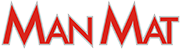 Odesílatel:Jméno a příjmení: 		__________________________________________________Bydliště: 			__________________________________________________(případně e-mail, tel. číslo):	__________________________________________________Bankovní spojení:		__________________________________________________Adresát (příjemce):Prodávající: 	MANMAT s.r.o.IČ:		03166236Se sídlem:	K Drubežárně 220, 549 54 Police nad Metují (Velká Ledhuje)E-shop:	www.manmat.czEmail:		office@manmat.czMobil:		Oznámení o odstoupení od kupní smlouvyDne ………. jsem si na Vašich internetových stránkách/v internetovém obchodě objednal zboží, které jsem obdržel dne ………..Číslo objednávky:		__________________________________________________Číslo daňového dokladu:	__________________________________________________Název a kód zboží:		__________________________________________________Datum objednání zboží(uzavření kupní smlouvy):	__________________________________________________Datum obdržení zboží:	__________________________________________________Na základě ust. § 1829 odst. 1 ve spojení s ust. § 1818 zákona č. 89/2012 Sb., občanský zákoník, využívám svého zákonného práva a odstupuji od kupní smlouvy uzavřené prostřednictvím internetu, která se týká výše uvedeného zboží, jež Vám s tímto dopisem zasílám zpět, a zároveň Vás žádám o poukázání kupní ceny a nákladů za poštovné na můj bankovní účet číslo uvedený výše nejpozději do 14 dnů od doručení tohoto odstoupení od smlouvy.Důvod vrácení zboží (nepovinný údaj) ___________________________________________V ………. dne ……….Podpis spotřebitele:			_____________________________________________Přílohy:Doklad o koupi